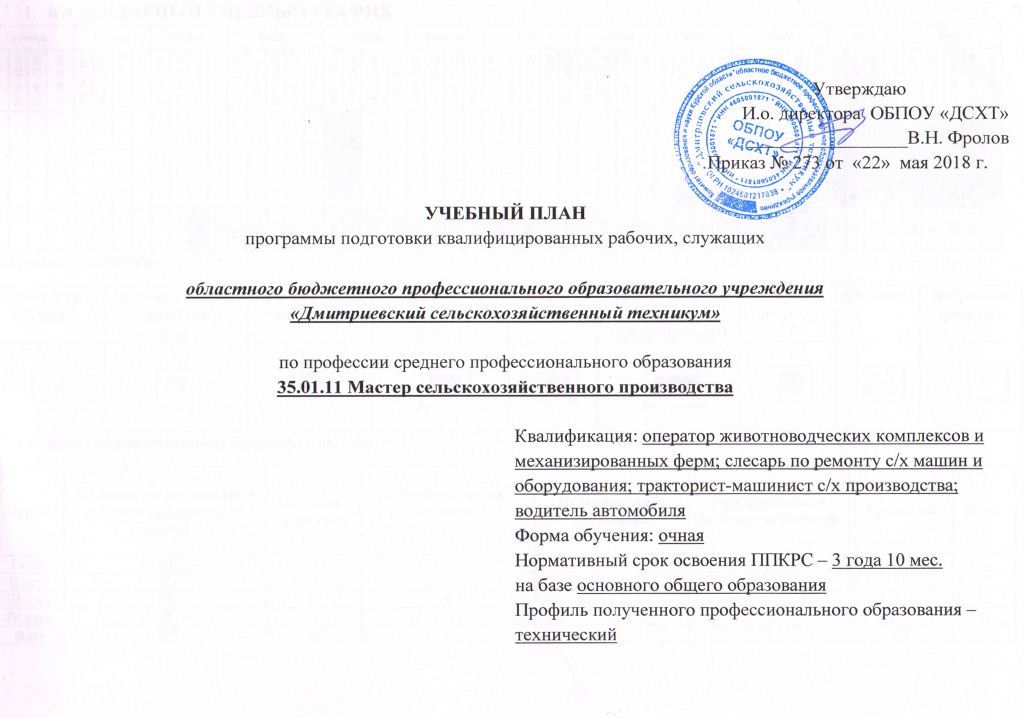 КАЛЕНДАРНЫЙ УЧЕБНЫЙ ГРАФИКУсловные обозначения:  2. Сводные данные по бюджету времени (в неделях3.План учебного процесса  (для  ППКРС) 2018 год 4. Перечень кабинетов, лабораторий, мастерских  для подготовки по профессии     35.01.11. Мастер сельскохозяйственного производства5. Пояснительная записка5.1 Нормативная база реализации ППКРС Федеральный закон РФ от 29 декабря 2012 г. № 273-ФЗ «Об образовании в Российской Федерации» (с изменениями и дополнениями)Приказ Минобрнауки России от 18 апреля 2013 г. № 291 «Об утверждении Положения о практике обучающихся, осваивающих основные профессиональные образовательные программы  среднего профессионального образования»Приказ Минобрнауки России  от 14 июня 2013 г. № 464 «Об утверждении  Порядка  организации и осуществления образовательной деятельности по образовательным программам среднего профессионального образования»Приказ Минобрнауки России от 16.08.2013 № 968
«Об утверждении Порядка проведения государственной итоговой аттестации по образовательным программам среднего профессионального образования»Приказ Минобрнауки России от 28 мая 2014 г. № 594 «Об утверждении порядка разработки  примерных основных образовательных программ, проведения их экспертизы и ведения реестра примерных  ООП»Приказ Минобрнуки России  от 15 декабря 2014 г. № 1580 «О внесении изменения в порядок организации и осуществления образовательной деятельности по образовательным программам среднего профессионального образования, утвержденный приказом Министерства образования и науки Российской Федерации от 14 июня 2013 г. № 464»Приказ Минобрнауки России от 9 апреля 2015 г. №391 «О внесении изменений в федеральные государственные стандарты среднего профессионального образования»Приказ Минобрнауки России от 17 мая 2012 г.  № 413  (ред. от  29.12.2014) «Об утверждении  федерального государственного образовательного стандарта среднего общего образования»Разъяснения ФИРО по формированию учебного плана ОПОП НПО и СПОРазъяснения разработчикам основных профессиональных образовательных программ о порядке реализации федеральных государственных образовательных стандартов НПО/СПОПисьмо МОН «О разъяснениях по формированию учебного плана ОПОП НПО и СПО»Разъяснения МОН по формированию учебных планов ОПОП НПО/СПО         Настоящий рабочий учебный план ОБПОУ  «ДСХТ»  разработан на основе Федерального государственного образовательного стандарта среднего профессионального образования утвержденного приказом Министерства образования и науки Российской Федерации № 855 от  2 августа  2013 г. по профессии 35.01.11. Мастер сельскохозяйственного производства,  с учетом изменений утверждённых приказом Минобрнауки №389 от 9 апреля 2015 г. «О внесении изменений в федеральные государственные образовательные стандарту среднего профессионального образования.	Федеральный государственный образовательный стандарт (далее – ФГОС) Среднего общего образования реализуется  в пределах образовательных программ среднего  профессионального образования с учетом технического профиля в соответствии с Письмом Министерства образования и науки Российской Федерации от 19 декабря 2014 г. № 06-1225 и Перечнем профессий cреднего профессионального образования, утвержденного приказом Минобрнауки России от 29 октября 2013 г. №1199, получаемого профессионального образования, в соответствии с федеральными базисными учебными планами и  примерными учебными планами для образовательных учреждений Российской Федерации, реализуемых программы общего образования (приказ Минобразования России от 09.03.2004г. №1312 в редакции  приказов Минобрнауки России от 20.08.2008г. №241 и от 30.08.2010г.№889) и  «Рекомендациями по организации получения среднего общего образования в пределах освоения образовательных программ СПО на базе основного общего образования с учетом требований ФГОС и получаемой профессии или специальности СПО. (письмо Департамента государственной политики в сфере подготовки рабочих кадров и ДПО  от 17.03.2015 г. №06-259).5.2 Организация учебного процесса и режим занятий	В соответствии с Федеральный закон  Российской Федерации от 29.12.2012 № 273-ФЗ «Об образовании в Российской Федерации» Порядком организации и осуществления образовательной деятельности по образовательным программам среднего профессионального образования, утверждённого приказом №464 Министерства образования и науки РФ от 14.06.2013 г. Уставом ОБПОУ  «ДСХТ» , объем учебно- производственной нагрузки обучающихся   составляет 36 академических часов в неделю при 5-дневной учебной неделе. Время работы на производственной практике не превышает продолжительности рабочего  времени, установленного трудовым законодательством Российской Федерации для соответствующих категорий работников. Для всех видов аудиторных занятий академический час устанавливается продолжительностью 45 минут, занятия проводятся парно с перерывом 5 минут после каждого урока и 10 минут после каждой пары,  учебная практика ведется с 10-минутными перерывами через каждые 50 минут работы на 1-м этапе, длительность которого зависит от сроков обучения и профессии, на втором этапе, через 1,5-2 часа и на заключительном этапе. На производственной практики режим работы подростков приближают к режиму труда взрослых рабочих, с более ранним обеденным перерывом (после  работы). Последовательность и чередование уроков в каждой учебной группе определяется расписанием занятий. Учебная неделя в Учреждении  включает 5 рабочих (учебных) дней.	В образовательном учреждении устанавливаются такие виды учебных занятий, как урок, практическое занятие, лабораторное занятие, контрольная работа, консультация, самостоятельная работа, учебная практика и  производственная практика.	Консультации для обучающихся предусматриваются в объеме: 4 часа на одного обучающегося в год. Формы проведения консультации следующие: групповые, индивидуальные, письменные, устные.	Численность обучающихся в учебной группе в соответствии с гигиеническими требованиями к условиям обучения не должна превышать 25 человек.	Учебная практика на первом году обучения проводится в мастерских, лабораториях, а также учебная практика может проводиться в организациях различных организационно-правовых форм на основе прямых договоров между организацией и ОБПОУ  «ДСХТ». Производственная практика обучающихся проводится на 3-ем и 4-м курсах в организациях на основе прямых договоров, заключаемых между ОБПОУ  «ДСХТ» и каждой организацией, куда направляются обучающиеся.	Учебная практика и производственная практика обучающихся, осваивающих образовательные программы среднего профессионального образования, осуществляются в соответствии с Положение о практике обучающихся, осваивающих основные профессиональные образовательные программы среднего профессионального образования утверждённого приказом Министерства образования и науки Российской Федерации (Минобрнауки России) от 18 апреля 2013 г. N 291 г. Москва и Положением о проведении учебной и производственной практики ОБПОУ  «ДСХТ».	При организации обучения по ППКРС на базе основного общего образования освоение элементов  профессионального цикла начинается  с первого курса параллельно с общеобразовательной подготовкой. Такое построение ППКРС дает возможность повысить мотивацию обучающихся к обучению  и будущей профессиональной деятельности. Формы аттестации по общеобразовательным учебным дисциплинам включаются в общее количество аттестаций и учитываются  при определении максимально возможного их количества.	Промежуточную аттестацию в форме экзамена проводят в день, освобожденный от других форм учебной нагрузки. Промежуточную аттестацию в форме зачета или дифференцированного зачета проводят за счет часов, отведенных на освоение соответствующей учебной дисциплины или профессионального модуля.	Промежуточная аттестация проводится непосредственно после завершения освоения учебных дисциплин и профессиональных модулей.	Промежуточная аттестация проводится в форме зачетов и дифференцированных зачетов. По общеобразовательным   и общепрофессиональным дисциплинам используются текущие формы контроля (рейтинговые и накопительные системы оценивания), результат которых будет учитываться в промежуточной аттестации по окончании освоения дисциплины. 	Формой промежуточной аттестации по физической культуре являются зачеты, которые проводятся каждый семестр и не учитываются при подсчете допустимого количества зачетов в учебном году.	При освоении программ профессиональных модулей в последнем семестре изучения формой итоговой аттестации по модулю (промежуточной аттестации по ППКРС) является экзамен (квалификационный), который представляет собой форму независимой оценки результатов обучения с участием работодателей. Экзамен (квалификационный) проверяет готовность обучающегося к выполнению указанного вида  деятельности и сформированность у него компетенций, определенных в разделе «Требования к результатам освоения ППКРС» ФГОС СПО. Итогом проверки является однозначное решение: «вид  деятельности освоен/ не освоен с оценкой». В зачетной книжке запись будет иметь вид: «ВД освоен с оценкой» или «ВД не освоен с оценкой».	Условием допуска к экзамену (квалификационному) является  успешное освоение обучающимися всех элементов программы профессионального модуля: теоретической части модуля (МДК) и практик. Форма аттестации по  учебной и производственной практике – ДЗ (дифференцированный зачет), по  МДК-ДЗ (дифференцированный зачет).	*На учебную практику по ПМ.04 отведено 140 часов, которые распределены следующим образом 12 часов отведено на подготовку транспортного средства к выезду на линию и 128  учебной практики на одного обучающегося отводится на вождение автомобиля,  из них 72 часа на автомобиле категории «С» и 56 на автомобиле категории «В» на основании приказа Министерства образования и науки Российской Федерации от 26 декабря 2013 г. № 1408 «Об утверждении Примерных программ профессионального обучения водителей транспортных средств соответствующих категорий и подкатегорий», в соответствии с подпунктом 2 пункта 10 Правил сдачи квалификационных экзаменов и выдачи водительских удостоверений, утвержденных постановлением Правительства Российской Федерации от 15 декабря 1999 г. № 1396 (Собрание законодательства Российской Федерации, 1999, № 52, ст. 6396; 2009, № 8, ст. 971) по согласованию с Министерством транспорта Российской Федерации и Департаментом обеспечения безопасности дорожного движения Министерства внутренних дел Российской Федерации. 5.3 Общеобразовательный  учебный цикл	Общеобразовательный учебный цикл ППКРС  СПО по профессии 35.01.11. Мастер сельскохозяйственного производства формируется в соответствии с Федеральным государственным образовательным стандартом (далее-ФГОС) среднего  общего образования, реализуется в пределах образовательных программ среднего профессионального образования с учетом технического профиля  в соответствии с Письмом Министерства образования и науки Российской Федерации от 19 декабря 2014 г. № 06-1225 и Перечнем профессий cреднего профессионального образования, утвержденного приказом Минобрнауки России от 29 октября 2013 г. №1199, получаемого профессионального образования, в соответствии с федеральными базисными учебными планами и  примерными учебными планами для образовательных учреждений Российской Федерации, реализуемых программы общего образования (приказ Минобразования России от 09.03.2004г. №1312 в редакции  приказов Минобрнауки России от 20.08.2008г. №241 и от 30.08.2010г.№889) и  «Рекомендациями по организации получения среднего общего образования в пределах освоения образовательных программ СПО на базе основного общего образования с учетом требований ФГОС и получаемой профессии или специальности СПО. (письмо Департамента государственной политики в сфере подготовки рабочих кадров и ДПО  от 17.03.2015 г. №06-259).	ОБПОУ  «ДСХТ» при разработке учебного плана программы подготовки квалифицированных рабочих, служащих, формируя общеобразовательный учебный цикл, исходя из того, что в соответствии с ФГОС СПО нормативный срок освоения программы подготовки квалифицированных рабочих, служащих по профессии среднего образования при очной форме получения образования для лиц, обучающихся  на базе основного общего образования с получением среднего общего образования, увеличивается до 82 недель из расчета: теоретическое обучение (при обязательной учебной нагрузке 36 часов в неделю) – 57 нед., промежуточная аттестация – 3 нед., каникулярное время – 22 нед.	Опираясь на опыт реализации образовательной программы среднего  общего образования в пределах ППКРС СПО, возрастные и социально-психологические особенности обучающихся,  учебное время, отведенное на теоретическое обучение (2052 час.), распределяется следующим образом:	1242 часов на изучение общих и 810 часов по выбору из обязательных предметных областей  общеобразовательного учебного цикла. На основе Рекомендаций Минобрнауки России,от 17.03.2015 № 06-259. При этом на ОБЖ отводится 72 часа, на физическую культуру – по три часа в неделю (приказ Минобрнауки России от г. №889) Сборы для юношей в объеме 35 часов проводятся за счет каникулярного времени по окончании 2 курса и в сетке часов не учитываются.	При освоении общеобразовательных учебных предметов каждым обучающимся подготавливается индивидуальный проект, который является особой формой  организации образовательной деятельности обучающихся.	Индивидуальный проект выполняется обучающимися самостоятельно под руководством преподавателя по выбранной теме в рамках следующих предметов  Литература, История, Информатика, Физика, Химия.	Изучение общеобразовательных учебных предметов осуществляется рассредоточено одновременно с освоением ППКРС. 	Умения и знания, полученные обучающимися при освоении предметов  общеобразовательного учебного цикла, углубляются и расширяются в процессе изучения по профессии общепрофессионального учебного цикла, а также отдельных дисциплин профессионального учебного цикла программы подготовки квалифицированных рабочих, служащих. 	Качество освоения предметов  общеобразовательного учебного цикла программы подготовки квалифицированных рабочих, служащих СПО с получением среднего общего образования оценивается в процессе текущего контроля и промежуточной аттестации.	Текущий контроль  по предметам  общеобразовательного учебного цикла проводят в пределах учебного времени, отведенного на соответствующий предмет, как традиционными, так и инновационными методами,  включая компьютерные технологии.	Промежуточную аттестацию проводят в форме дифференцированных зачетов и экзаменов: дифференцированные зачеты – за счет времени, отведенного на общеобразовательный  учебный  предмет, экзамены – за счет времени, выделенного ФГОС СПО.	Экзамены проводятся по русскому языку, математике и физике. По русскому языку и математике - в письменной форме, по физике - в устной форме.	В ОБПОУ  «ДСХТ» для реализации требований ФГОС среднего  общего образования в пределах программы подготовки квалифицированных рабочих, служащих СПО используются новые примерные программы общеобразовательных учебных дисциплин, рекомендованные  ФГАУ «ФИРО» , 2015г    для профессий и специальностей СПО, предусматривающие изучение как общих, так и по выбору из обязательных предметных областей  учебных  дисциплин.5.4 Формирование вариативной части ППКРСОбъем  вариативной части ППКРС составляет 360 часа, которые  использованы  на введение  дополнительных общепрофессиональных дисциплин и  для углубленного изучения  профессиональных модулей профессионального цикла.	Более полно распределение вариативной части ППКРС представлено в таблице 2.                                  Распределение вариативной части ППКРС                                      Таблица 25.5 Формы проведения государственной итоговой аттестации Государственная (итоговая) аттестация включает защиту выпускной квалификационной работы (выпускная практическая квалификационная работа и письменная экзаменационная работа). Обязательные требования - соответствие тематики выпускной квалификационной работы содержанию одного или нескольких профессиональных модулей; выпускная практическая квалификационная работа должна предусматривать сложность работы не ниже разряда по профессии рабочего, предусмотренного ФГОС.	Требования к содержанию, объему и структуре выпускной квалификационной работы определяются образовательными учреждениями на основании порядка проведения государственной итоговой аттестации по образовательным программам среднего профессионального образования утверждённого приказом № 968 Министерства образования и науки Российской Федерации от 16 августа 2013 г. И положения о проведении государственной (итоговой) аттестации выпускников  ОБПОУ  «ДСХТ»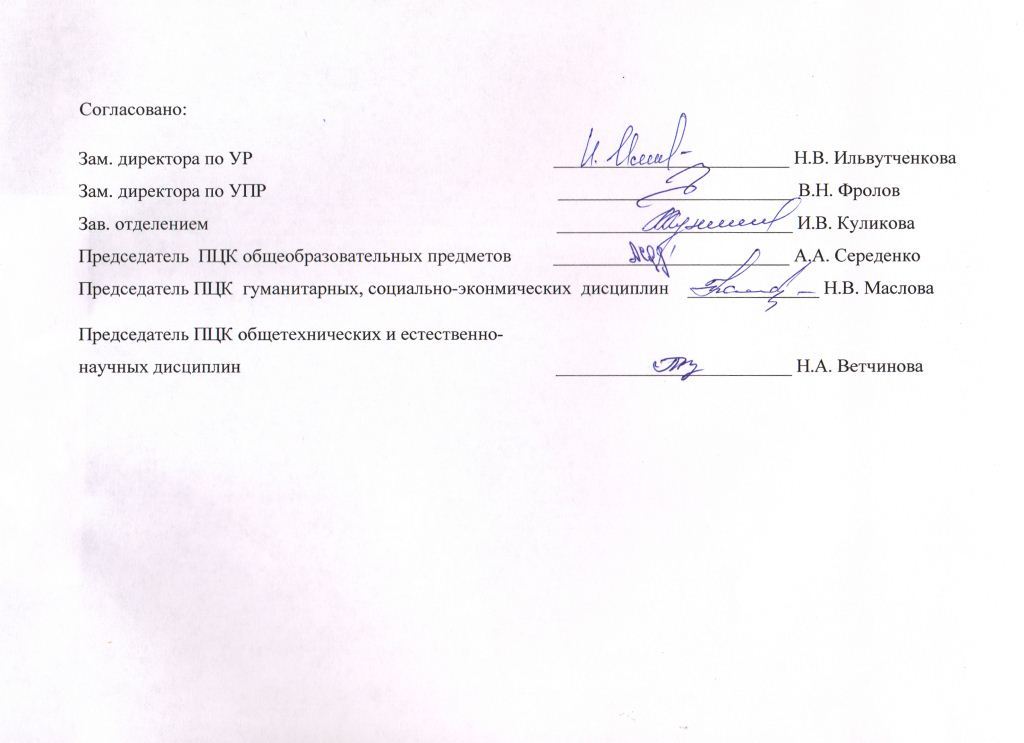 КУРССентябрьСентябрьСентябрьСентябрьОктябрьОктябрьОктябрьОктябрьНоябрьНоябрьНоябрьНоябрьДекабрьДекабрьДекабрьДекабрьДекабрьЯнварьЯнварьЯнварьЯнварьФевральФевральФевральФевральМартМартМартМартМартАпрельАпрельАпрельАпрельМайМайМайМайИюньИюньИюньИюньИюньИюльИюльИюльИюльАвгустАвгустАвгустАвгустАвгустКУРС03.09 – 09.0910.09 -16.0917.09 -23.0924.09 30.0901.10 7.1008.10 -14.1015.10 - 21.1022.10 -28.1029.10 -4.115.11 - 11.1112.11 -18.1119.11 - 25.1126.11 - 2.123.12 -09.1210.12 -16.1217.12- 23.1224.12 -31.1201.01 -6.017.01 -13.0114.01.-20.0121.01.-27.0128.01 -3.024.02 -10.0211.02 -17.0218.02 -24.0225.02 - 3.0304.03 -10.0311.03-17.0318.03 -24.0325.03 -31.0301.04 -7.048.04 - 14.0415.04 -21.0422.04 -28.0429.04 -5.056.05 -12.0513.05-19.0520.05-26.0527.05 -2.063.06 -9.0610.06 -16.0617.06 -23.0624.06 - 30.061.07-7.078.07-14.0715.07-21.0722.07 -28.0729.07-4.085.08 -11.0812.08 -18.0819.08 -25.0826.08 -01.0926.08 -01.091КККККККККККК2ККПАПАПАКККККККККК3ККПАппппппппппВСККККККККК3ККПАпапаппппппппппВСККККККККК4ПАППППППППППППККПППППППППППППППППППППППППППППППППППППППППППАГИАГИАЗОЗОЗОЗОЗОЗОЗОЗОЗОЗОТеоретическое обучениеПроизводственная практика(по профилю)Промежуточная аттестацияГосударственная итоговая аттестацияВоенные сборыПроизводственная практика(преддипломная)Учебная практикаКаникулыЗавершение обученияКурсыОбучение по дисциплинам и междисциплинарным курсамУчебная практикаПроизводственная практика Промежуточная аттестацияГосударственная итоговая аттестацияКаникулыВсегоI курс401--1152II курс353-3-1152III курс231062-1152IV курс912722243Всего10715337235199                                  ИндексНаименование учебных циклов, предметов, дисциплин, профессиональных модулей, МДК, практикФормы   промежуточной аттестацииФормы   промежуточной аттестацииУчебная нагрузка обучающихся (час)Учебная нагрузка обучающихся (час)Учебная нагрузка обучающихся (час)Учебная нагрузка обучающихся (час)Учебная нагрузка обучающихся (час)Учебная нагрузка обучающихся (час)Учебная нагрузка обучающихся (час)Учебная нагрузка обучающихся (час)Учебная нагрузка обучающихся (час)Распределение обязательной нагрузки (включая аудиторную нагрузку и все виды практик в составе профессиональных модулей) по курсам и семестрам (час в семестр)Распределение обязательной нагрузки (включая аудиторную нагрузку и все виды практик в составе профессиональных модулей) по курсам и семестрам (час в семестр)Распределение обязательной нагрузки (включая аудиторную нагрузку и все виды практик в составе профессиональных модулей) по курсам и семестрам (час в семестр)Распределение обязательной нагрузки (включая аудиторную нагрузку и все виды практик в составе профессиональных модулей) по курсам и семестрам (час в семестр)Распределение обязательной нагрузки (включая аудиторную нагрузку и все виды практик в составе профессиональных модулей) по курсам и семестрам (час в семестр)Распределение обязательной нагрузки (включая аудиторную нагрузку и все виды практик в составе профессиональных модулей) по курсам и семестрам (час в семестр)Распределение обязательной нагрузки (включая аудиторную нагрузку и все виды практик в составе профессиональных модулей) по курсам и семестрам (час в семестр)Распределение обязательной нагрузки (включая аудиторную нагрузку и все виды практик в составе профессиональных модулей) по курсам и семестрам (час в семестр)Распределение обязательной нагрузки (включая аудиторную нагрузку и все виды практик в составе профессиональных модулей) по курсам и семестрам (час в семестр)Распределение обязательной нагрузки (включая аудиторную нагрузку и все виды практик в составе профессиональных модулей) по курсам и семестрам (час в семестр)Распределение обязательной нагрузки (включая аудиторную нагрузку и все виды практик в составе профессиональных модулей) по курсам и семестрам (час в семестр)Распределение обязательной нагрузки (включая аудиторную нагрузку и все виды практик в составе профессиональных модулей) по курсам и семестрам (час в семестр)Распределение обязательной нагрузки (включая аудиторную нагрузку и все виды практик в составе профессиональных модулей) по курсам и семестрам (час в семестр)Распределение обязательной нагрузки (включая аудиторную нагрузку и все виды практик в составе профессиональных модулей) по курсам и семестрам (час в семестр)Распределение обязательной нагрузки (включая аудиторную нагрузку и все виды практик в составе профессиональных модулей) по курсам и семестрам (час в семестр)Распределение обязательной нагрузки (включая аудиторную нагрузку и все виды практик в составе профессиональных модулей) по курсам и семестрам (час в семестр)                                  ИндексНаименование учебных циклов, предметов, дисциплин, профессиональных модулей, МДК, практикФормы   промежуточной аттестацииФормы   промежуточной аттестациимаксимальная самостоятельная учебная работа самостоятельная учебная работа в т.ч. индивидуальный проектОбязательная учебная нагрузкав т.ч.Обязательная учебная нагрузкав т.ч.Обязательная учебная нагрузкав т.ч.Обязательная учебная нагрузкав т.ч.Обязательная учебная нагрузкав т.ч.Обязательная учебная нагрузкав т.ч.1 курс1 курс1 курс1 курсII курс II курс II курс II курс III курсIII курсIII курсIII курсIV курсIV курсIV курсIV курс                                  ИндексНаименование учебных циклов, предметов, дисциплин, профессиональных модулей, МДК, практикФормы   промежуточной аттестацииФормы   промежуточной аттестациимаксимальная самостоятельная учебная работа самостоятельная учебная работа в т.ч. индивидуальный проектОбязательная учебная нагрузкав т.ч.Обязательная учебная нагрузкав т.ч.Обязательная учебная нагрузкав т.ч.Обязательная учебная нагрузкав т.ч.Обязательная учебная нагрузкав т.ч.Обязательная учебная нагрузкав т.ч.1сем.1сем.2 сем.2 сем.3 сем.3 сем.4 сем.4 сем.5 сем.5 сем.6сем.6сем.7сем.7сем.8сем.8сем.                                  ИндексНаименование учебных циклов, предметов, дисциплин, профессиональных модулей, МДК, практикФормы   промежуточной аттестацииФормы   промежуточной аттестациимаксимальная самостоятельная учебная работа самостоятельная учебная работа в т.ч. индивидуальный проектВсего занятийВсего занятийЛекций, уроковЛекций, уроковЛабораторных и практич. занятийЛабораторных и практич. занятий1сем.1сем.2 сем.2 сем.3 сем.3 сем.4 сем.4 сем.5 сем.5 сем.6сем.6сем.7сем.7сем.8сем.8сем.                                  ИндексНаименование учебных циклов, предметов, дисциплин, профессиональных модулей, МДК, практикФормы   промежуточной аттестацииФормы   промежуточной аттестациимаксимальная самостоятельная учебная работа самостоятельная учебная работа в т.ч. индивидуальный проектВсего занятийВсего занятийЛекций, уроковЛекций, уроковЛабораторных и практич. занятийЛабораторных и практич. занятий17нед.17нед.24 нед.24 нед.17 нед.17 нед.21 нед.21 нед.17 нед.17 нед.22 нед.22 нед.16нед16нед21нед.21нед.                                  ИндексНаименование учебных циклов, предметов, дисциплин, профессиональных модулей, МДК, практикФормы   промежуточной аттестацииФормы   промежуточной аттестациимаксимальная самостоятельная учебная работа самостоятельная учебная работа в т.ч. индивидуальный проектВсего занятийВсего занятийЛекций, уроковЛекций, уроковЛабораторных и практич. занятийЛабораторных и практич. занятий..1233455677889910101111121213131414151516161717О.00Общеобразовательный учебный цикл307810261026502025202511501150992992474474610610440440528528Общие 19026346342012681268560560708708288288368368304304308308ОУП.01Русский язык -,-,-,Э-,-,-,Э1474949109898505048483434242418182222ОУП.02Литература-,-,-,ДЗ-,-,-,ДЗ32710910921821815415464643434727250506262ОУП.03Иностранный язык-,-,-,ДЗ-,-,-,ДЗ2739191182182441781783434484858584242ОУП.04уМатематика-,-,Э,-,-,Э,4141381382762761381381381386868727268686868ОУП.05История-,-,-,Э -,-,-,Э 3211071071021421415015064646868484850504848ОУП.06Физическая культураЗ,З,З,ДЗЗ,З,З,ДЗ258868617217210101621623434484844444646ОУП.07ОБЖ-,-,-,ДЗ-,-,-,ДЗ10836367272363636361616202016162020ОУП.08Астрономия-,ДЗ-,ДЗ5418183636181818183636По выбору из обязательных предметных областей95431831830636636432432238238152152204204102102178178ОУП.09у Информатика-,-,-, ДЗ-,-,-, ДЗ324108108102162161041041121125050909034344242ОУП.10уФизика-,-,-,Э-,-,-,Э3541181181023623616616670706868666634346868ОУП.11Химия-,-,-,ДЗ-,-,-,ДЗ27692921018418412812856563434484834346868Дополнительные222747414814815815846463434383834344242ОУД.12Человек и общество-,-,ДЗ,-,-,ДЗ,222747414814810210246463434383834344242Индивидуальный проектЗЗ50ОП.00Общепрофессиональный  цикл62619819842842819219223623686865858161656566060152152                                  ИндексНаименование учебных циклов, предметов, дисциплин, профессиональных модулей, МДК, практикНаименование учебных циклов, предметов, дисциплин, профессиональных модулей, МДК, практикФормы   промежуточной аттестацииУчебная нагрузка обучающихся (час)Учебная нагрузка обучающихся (час)Учебная нагрузка обучающихся (час)Учебная нагрузка обучающихся (час)Учебная нагрузка обучающихся (час)Учебная нагрузка обучающихся (час)Учебная нагрузка обучающихся (час)Учебная нагрузка обучающихся (час)Учебная нагрузка обучающихся (час)Распределение обязательной нагрузки (включая аудиторную нагрузку и все виды практик в составе профессиональных модулей) по курсам и семестрам (час в семестр)Распределение обязательной нагрузки (включая аудиторную нагрузку и все виды практик в составе профессиональных модулей) по курсам и семестрам (час в семестр)Распределение обязательной нагрузки (включая аудиторную нагрузку и все виды практик в составе профессиональных модулей) по курсам и семестрам (час в семестр)Распределение обязательной нагрузки (включая аудиторную нагрузку и все виды практик в составе профессиональных модулей) по курсам и семестрам (час в семестр)Распределение обязательной нагрузки (включая аудиторную нагрузку и все виды практик в составе профессиональных модулей) по курсам и семестрам (час в семестр)Распределение обязательной нагрузки (включая аудиторную нагрузку и все виды практик в составе профессиональных модулей) по курсам и семестрам (час в семестр)Распределение обязательной нагрузки (включая аудиторную нагрузку и все виды практик в составе профессиональных модулей) по курсам и семестрам (час в семестр)Распределение обязательной нагрузки (включая аудиторную нагрузку и все виды практик в составе профессиональных модулей) по курсам и семестрам (час в семестр)Распределение обязательной нагрузки (включая аудиторную нагрузку и все виды практик в составе профессиональных модулей) по курсам и семестрам (час в семестр)Распределение обязательной нагрузки (включая аудиторную нагрузку и все виды практик в составе профессиональных модулей) по курсам и семестрам (час в семестр)Распределение обязательной нагрузки (включая аудиторную нагрузку и все виды практик в составе профессиональных модулей) по курсам и семестрам (час в семестр)Распределение обязательной нагрузки (включая аудиторную нагрузку и все виды практик в составе профессиональных модулей) по курсам и семестрам (час в семестр)Распределение обязательной нагрузки (включая аудиторную нагрузку и все виды практик в составе профессиональных модулей) по курсам и семестрам (час в семестр)Распределение обязательной нагрузки (включая аудиторную нагрузку и все виды практик в составе профессиональных модулей) по курсам и семестрам (час в семестр)Распределение обязательной нагрузки (включая аудиторную нагрузку и все виды практик в составе профессиональных модулей) по курсам и семестрам (час в семестр)Распределение обязательной нагрузки (включая аудиторную нагрузку и все виды практик в составе профессиональных модулей) по курсам и семестрам (час в семестр)                                  ИндексНаименование учебных циклов, предметов, дисциплин, профессиональных модулей, МДК, практикНаименование учебных циклов, предметов, дисциплин, профессиональных модулей, МДК, практикФормы   промежуточной аттестациимаксимальная максимальная самостоятельная учебная работа самостоятельная учебная работа Обязательная учебная нагрузкав т.ч.Обязательная учебная нагрузкав т.ч.Обязательная учебная нагрузкав т.ч.Обязательная учебная нагрузкав т.ч.Обязательная учебная нагрузкав т.ч.1 курс1 курс1 курс1 курсII курс II курс II курс II курс III курсIII курсIII курсIII курсIV курсIV курсIV курсIV курс                                  ИндексНаименование учебных циклов, предметов, дисциплин, профессиональных модулей, МДК, практикНаименование учебных циклов, предметов, дисциплин, профессиональных модулей, МДК, практикФормы   промежуточной аттестациимаксимальная максимальная самостоятельная учебная работа самостоятельная учебная работа Обязательная учебная нагрузкав т.ч.Обязательная учебная нагрузкав т.ч.Обязательная учебная нагрузкав т.ч.Обязательная учебная нагрузкав т.ч.Обязательная учебная нагрузкав т.ч.1сем.1сем.2 сем.2 сем.3 сем.3 сем.4 сем.4 сем.5 сем.5 сем.6сем.6сем.7сем.7сем.8сем.8сем.                                  ИндексНаименование учебных циклов, предметов, дисциплин, профессиональных модулей, МДК, практикНаименование учебных циклов, предметов, дисциплин, профессиональных модулей, МДК, практикФормы   промежуточной аттестациимаксимальная максимальная самостоятельная учебная работа самостоятельная учебная работа Всего занятийЛекций, уроковЛекций, уроковЛабораторных и практич. занятийЛабораторных и практич. занятий1сем.1сем.2 сем.2 сем.3 сем.3 сем.4 сем.4 сем.5 сем.5 сем.6сем.6сем.7сем.7сем.8сем.8сем.                                  ИндексНаименование учебных циклов, предметов, дисциплин, профессиональных модулей, МДК, практикНаименование учебных циклов, предметов, дисциплин, профессиональных модулей, МДК, практикФормы   промежуточной аттестациимаксимальная максимальная самостоятельная учебная работа самостоятельная учебная работа Всего занятийЛекций, уроковЛекций, уроковЛабораторных и практич. занятийЛабораторных и практич. занятий17нед.17нед.24 нед.24 нед.17 нед.17 нед.21 нед.21 нед.17 нед.17 нед.22 нед.22 нед.16нед16нед21нед.21нед.                                  ИндексНаименование учебных циклов, предметов, дисциплин, профессиональных модулей, МДК, практикНаименование учебных циклов, предметов, дисциплин, профессиональных модулей, МДК, практикФормы   промежуточной аттестациимаксимальная максимальная самостоятельная учебная работа самостоятельная учебная работа Всего занятийЛекций, уроковЛекций, уроковЛабораторных и практич. занятийЛабораторных и практич. занятий..1223445567788991010111112121313141415151616ОП.01Основы инженерной графикиОсновы инженерной графикиДЗ54541818366630303636ОП.02Основы материаловедения и технология общеслесарных работОсновы материаловедения и технология общеслесарных работ-,ДЗ54541818361818181814142222ОП.03Техническая механика с основами технических измерений Техническая механика с основами технических измерений  ДЗ5454181836181818183636ОП.04Основы электротехникиОсновы электротехники-,Э54541818361818181816162020ОП.05Основы агрономииОсновы агрономииДЗ5454181836181818183636ОП.06Основы зоотехникиОсновы зоотехникиДЗ6666222244222222224444ОП.07Экономические и правовые основы производственной деятельностиЭкономические и правовые основы производственной деятельностиДЗ5454181836181818183636ОП.08Экологические основы природопользованияЭкологические основы природопользованияДЗ5252161636181818183636ОП.09Основы микробиологии, санитарии и гигиеныОсновы микробиологии, санитарии и гигиеныДЗ5252161636181818183636ОП.10Безопасность жизнедеятельностиБезопасность жизнедеятельностиДЗ7878181860202040406060ОП.11 Охрана трудаОхрана труда ДЗ5454181836181818183636П.00Профессиональный циклПрофессиональный цикл3802380270270231006506507187185252196196158158172172552552792792424424756756ПМ.00Профессиональные модулиПрофессиональные модули3602360260260230006506507187185252196196156156172172552552742742374374756756ПМ.01Выполнение механизированных работ в растениеводствеВыполнение механизированных работ в растениеводстве1764176425825815062682682662663434172172140140128128208208284284180180360360                                  ИндексНаименование учебных циклов, предметов, дисциплин, профессиональных модулей, МДК, практикНаименование учебных циклов, предметов, дисциплин, профессиональных модулей, МДК, практикФормы   промежуточной аттестацииУчебная нагрузка обучающихся (час)Учебная нагрузка обучающихся (час)Учебная нагрузка обучающихся (час)Учебная нагрузка обучающихся (час)Учебная нагрузка обучающихся (час)Учебная нагрузка обучающихся (час)Учебная нагрузка обучающихся (час)Учебная нагрузка обучающихся (час)Учебная нагрузка обучающихся (час)Распределение обязательной нагрузки (включая аудиторную нагрузку и все виды практик в составе профессиональных модулей) по курсам и семестрам (час в семестр)Распределение обязательной нагрузки (включая аудиторную нагрузку и все виды практик в составе профессиональных модулей) по курсам и семестрам (час в семестр)Распределение обязательной нагрузки (включая аудиторную нагрузку и все виды практик в составе профессиональных модулей) по курсам и семестрам (час в семестр)Распределение обязательной нагрузки (включая аудиторную нагрузку и все виды практик в составе профессиональных модулей) по курсам и семестрам (час в семестр)Распределение обязательной нагрузки (включая аудиторную нагрузку и все виды практик в составе профессиональных модулей) по курсам и семестрам (час в семестр)Распределение обязательной нагрузки (включая аудиторную нагрузку и все виды практик в составе профессиональных модулей) по курсам и семестрам (час в семестр)Распределение обязательной нагрузки (включая аудиторную нагрузку и все виды практик в составе профессиональных модулей) по курсам и семестрам (час в семестр)Распределение обязательной нагрузки (включая аудиторную нагрузку и все виды практик в составе профессиональных модулей) по курсам и семестрам (час в семестр)Распределение обязательной нагрузки (включая аудиторную нагрузку и все виды практик в составе профессиональных модулей) по курсам и семестрам (час в семестр)Распределение обязательной нагрузки (включая аудиторную нагрузку и все виды практик в составе профессиональных модулей) по курсам и семестрам (час в семестр)Распределение обязательной нагрузки (включая аудиторную нагрузку и все виды практик в составе профессиональных модулей) по курсам и семестрам (час в семестр)Распределение обязательной нагрузки (включая аудиторную нагрузку и все виды практик в составе профессиональных модулей) по курсам и семестрам (час в семестр)Распределение обязательной нагрузки (включая аудиторную нагрузку и все виды практик в составе профессиональных модулей) по курсам и семестрам (час в семестр)Распределение обязательной нагрузки (включая аудиторную нагрузку и все виды практик в составе профессиональных модулей) по курсам и семестрам (час в семестр)Распределение обязательной нагрузки (включая аудиторную нагрузку и все виды практик в составе профессиональных модулей) по курсам и семестрам (час в семестр)Распределение обязательной нагрузки (включая аудиторную нагрузку и все виды практик в составе профессиональных модулей) по курсам и семестрам (час в семестр)                                  ИндексНаименование учебных циклов, предметов, дисциплин, профессиональных модулей, МДК, практикНаименование учебных циклов, предметов, дисциплин, профессиональных модулей, МДК, практикФормы   промежуточной аттестациимаксимальная максимальная максимальная самостоятельная учебная работа Обязательная учебная нагрузкав т.ч.Обязательная учебная нагрузкав т.ч.Обязательная учебная нагрузкав т.ч.Обязательная учебная нагрузкав т.ч.Обязательная учебная нагрузкав т.ч.1 курс1 курс1 курс1 курсII курс II курс II курс II курс III курсIII курсIII курсIII курсIV курсIV курсIV курсIV курс                                  ИндексНаименование учебных циклов, предметов, дисциплин, профессиональных модулей, МДК, практикНаименование учебных циклов, предметов, дисциплин, профессиональных модулей, МДК, практикФормы   промежуточной аттестациимаксимальная максимальная максимальная самостоятельная учебная работа Обязательная учебная нагрузкав т.ч.Обязательная учебная нагрузкав т.ч.Обязательная учебная нагрузкав т.ч.Обязательная учебная нагрузкав т.ч.Обязательная учебная нагрузкав т.ч.1сем.1сем.2 сем.2 сем.3 сем.3 сем.4 сем.4 сем.5 сем.5 сем.6сем.6сем.7сем.7сем.8сем.8сем.                                  ИндексНаименование учебных циклов, предметов, дисциплин, профессиональных модулей, МДК, практикНаименование учебных циклов, предметов, дисциплин, профессиональных модулей, МДК, практикФормы   промежуточной аттестациимаксимальная максимальная максимальная самостоятельная учебная работа Всего занятийЛекций, уроковЛекций, уроковЛабораторных и практич. занятийЛабораторных и практич. занятий1сем.1сем.2 сем.2 сем.3 сем.3 сем.4 сем.4 сем.5 сем.5 сем.6сем.6сем.7сем.7сем.8сем.8сем.                                  ИндексНаименование учебных циклов, предметов, дисциплин, профессиональных модулей, МДК, практикНаименование учебных циклов, предметов, дисциплин, профессиональных модулей, МДК, практикФормы   промежуточной аттестациимаксимальная максимальная максимальная самостоятельная учебная работа Всего занятийЛекций, уроковЛекций, уроковЛабораторных и практич. занятийЛабораторных и практич. занятий17нед.17нед.24 нед.24 нед.17 нед.17 нед.21 нед.21 нед.17 нед.17 нед.22 нед.22 нед.16нед16нед21нед.21нед.                                  ИндексНаименование учебных циклов, предметов, дисциплин, профессиональных модулей, МДК, практикНаименование учебных циклов, предметов, дисциплин, профессиональных модулей, МДК, практикФормы   промежуточной аттестациимаксимальная максимальная максимальная самостоятельная учебная работа Всего занятийЛекций, уроковЛекций, уроковЛабораторных и практич. занятийЛабораторных и практич. занятий..1223444567788991010111112121313141415151616МДК.01.01Технология механизированных работ в растениеводствеТехнология механизированных работ в растениеводстве-,-,-,ДЗ3543543541182361181181181188888343446466868МДК.01.02Эксплуатация и техническое обслуживание сельскохозяйственных машин и оборудованияЭксплуатация и техническое обслуживание сельскохозяйственных машин и оборудования-,-,ДЗ,-,-,Э438438438140298150150148148343448483434464668686868УП.01.1Учебная практикаУчебная практика-,-,-,-ДЗ1651651651655656191956563434УП.01.2Механизированные работы в растениеводствеМеханизированные работы в растениеводстве-,-,-,-,ДЗ49494949161617171616УП.01.3Вождение тракторов и самоходных сельскохозяйственных машинВождение тракторов и самоходных сельскохозяйственных машин-,ДЗ7474747436363838ПП.01Механизированные работы в растениеводствеМеханизированные работы в растениеводствеДЗ,-,ДЗ5565565565568888108108360360ПМ.02Выполнение слесарных работ по ремонту и техническому обслуживанию сельскохозяйственных машин и оборудованияВыполнение слесарных работ по ремонту и техническому обслуживанию сельскохозяйственных машин и оборудованияЭК4924924921083841081081081082222174174188188МДК.02.01Технология слесарных работ по ремонту и техническому обслуживанию сельскохозяйственных машин и оборудованияТехнология слесарных работ по ремонту и техническому обслуживанию сельскохозяйственных машин и оборудования-,-,-,-,-,Э32432432410821610810810810822221021029292УП.02.1Ремонтные работыРемонтные работы-,ДЗ13213213213272726060                                ИндексНаименование учебных циклов, предметов, дисциплин, профессиональных модулей, МДК, практикНаименование учебных циклов, предметов, дисциплин, профессиональных модулей, МДК, практикФормы   промежуточной аттестацииУчебная нагрузка обучающихся (час)Учебная нагрузка обучающихся (час)Учебная нагрузка обучающихся (час)Учебная нагрузка обучающихся (час)Учебная нагрузка обучающихся (час)Учебная нагрузка обучающихся (час)Учебная нагрузка обучающихся (час)Учебная нагрузка обучающихся (час)Учебная нагрузка обучающихся (час)Распределение обязательной нагрузки (включая аудиторную нагрузку и все виды практик в составе профессиональных модулей) по курсам и семестрам (час в семестр)Распределение обязательной нагрузки (включая аудиторную нагрузку и все виды практик в составе профессиональных модулей) по курсам и семестрам (час в семестр)Распределение обязательной нагрузки (включая аудиторную нагрузку и все виды практик в составе профессиональных модулей) по курсам и семестрам (час в семестр)Распределение обязательной нагрузки (включая аудиторную нагрузку и все виды практик в составе профессиональных модулей) по курсам и семестрам (час в семестр)Распределение обязательной нагрузки (включая аудиторную нагрузку и все виды практик в составе профессиональных модулей) по курсам и семестрам (час в семестр)Распределение обязательной нагрузки (включая аудиторную нагрузку и все виды практик в составе профессиональных модулей) по курсам и семестрам (час в семестр)Распределение обязательной нагрузки (включая аудиторную нагрузку и все виды практик в составе профессиональных модулей) по курсам и семестрам (час в семестр)Распределение обязательной нагрузки (включая аудиторную нагрузку и все виды практик в составе профессиональных модулей) по курсам и семестрам (час в семестр)Распределение обязательной нагрузки (включая аудиторную нагрузку и все виды практик в составе профессиональных модулей) по курсам и семестрам (час в семестр)Распределение обязательной нагрузки (включая аудиторную нагрузку и все виды практик в составе профессиональных модулей) по курсам и семестрам (час в семестр)Распределение обязательной нагрузки (включая аудиторную нагрузку и все виды практик в составе профессиональных модулей) по курсам и семестрам (час в семестр)Распределение обязательной нагрузки (включая аудиторную нагрузку и все виды практик в составе профессиональных модулей) по курсам и семестрам (час в семестр)Распределение обязательной нагрузки (включая аудиторную нагрузку и все виды практик в составе профессиональных модулей) по курсам и семестрам (час в семестр)Распределение обязательной нагрузки (включая аудиторную нагрузку и все виды практик в составе профессиональных модулей) по курсам и семестрам (час в семестр)Распределение обязательной нагрузки (включая аудиторную нагрузку и все виды практик в составе профессиональных модулей) по курсам и семестрам (час в семестр)Распределение обязательной нагрузки (включая аудиторную нагрузку и все виды практик в составе профессиональных модулей) по курсам и семестрам (час в семестр)                                ИндексНаименование учебных циклов, предметов, дисциплин, профессиональных модулей, МДК, практикНаименование учебных циклов, предметов, дисциплин, профессиональных модулей, МДК, практикФормы   промежуточной аттестациимаксимальная максимальная максимальная самостоятельная учебная работа Обязательная учебная нагрузкав т.ч.Обязательная учебная нагрузкав т.ч.Обязательная учебная нагрузкав т.ч.Обязательная учебная нагрузкав т.ч.Обязательная учебная нагрузкав т.ч.1 курс1 курс1 курс1 курсII курс II курс II курс II курс III курсIII курсIII курсIII курсIV курсIV курсIV курсIV курс                                ИндексНаименование учебных циклов, предметов, дисциплин, профессиональных модулей, МДК, практикНаименование учебных циклов, предметов, дисциплин, профессиональных модулей, МДК, практикФормы   промежуточной аттестациимаксимальная максимальная максимальная самостоятельная учебная работа Обязательная учебная нагрузкав т.ч.Обязательная учебная нагрузкав т.ч.Обязательная учебная нагрузкав т.ч.Обязательная учебная нагрузкав т.ч.Обязательная учебная нагрузкав т.ч.1сем.1сем.2 сем.2 сем.3 сем.3 сем.4 сем.4 сем.5 сем.5 сем.6сем.6сем.7сем.7сем.8сем.8сем.                                ИндексНаименование учебных циклов, предметов, дисциплин, профессиональных модулей, МДК, практикНаименование учебных циклов, предметов, дисциплин, профессиональных модулей, МДК, практикФормы   промежуточной аттестациимаксимальная максимальная максимальная самостоятельная учебная работа Всего занятийЛекций, уроковЛекций, уроковЛабораторных и практич. занятийЛабораторных и практич. занятий1сем.1сем.2 сем.2 сем.3 сем.3 сем.4 сем.4 сем.5 сем.5 сем.6сем.6сем.7сем.7сем.8сем.8сем.                                ИндексНаименование учебных циклов, предметов, дисциплин, профессиональных модулей, МДК, практикНаименование учебных циклов, предметов, дисциплин, профессиональных модулей, МДК, практикФормы   промежуточной аттестациимаксимальная максимальная максимальная самостоятельная учебная работа Всего занятийЛекций, уроковЛекций, уроковЛабораторных и практич. занятийЛабораторных и практич. занятий17нед.17нед.24 нед.24 нед.17 нед.17 нед.21 нед.21 нед.17 нед.17 нед.22 нед.22 нед.16нед16нед21нед.21нед.                                ИндексНаименование учебных циклов, предметов, дисциплин, профессиональных модулей, МДК, практикНаименование учебных циклов, предметов, дисциплин, профессиональных модулей, МДК, практикФормы   промежуточной аттестациимаксимальная максимальная максимальная самостоятельная учебная работа Всего занятийЛекций, уроковЛекций, уроковЛабораторных и практич. занятийЛабораторных и практич. занятий..1223444567788991010111112121313141415151616ПП.02.0Ремонтные работыРемонтные работыДЗ363636363636ПМ.03Выполнение механизированных работ на животноводческих комплексах и механизированных фермахВыполнение механизированных работ на животноводческих комплексах и механизированных фермахДЗ102610261026150876152152148148102102184184194194396396МДК.03.01Технология механизированных работ в животноводствеТехнология механизированных работ в животноводстве-,Э183183183611226262606046467676МДК.03.02Техническое обслуживание и ремонт оборудования животноводческих ферм и комплексовТехническое обслуживание и ремонт оборудования животноводческих ферм и комплексов-,Э,Э2672672678917890908888666666664646УП.03.1Механизированные работы в животноводствеМеханизированные работы в животноводстве-,-,ДЗ108108108108363636363636ПП.03.1Механизированные работы в животноводствеМеханизированные работы в животноводствеЗ,-,ДЗ46846846834036363636396396ПМ.04Транспортировка грузов и перевозка пассажировТранспортировка грузов и перевозка пассажировЭК320320320862341221221001001818242416162222686886867272МДК.04.01Теоретическая подготовка водителей автомобилей категории «В» и «С»Теоретическая подготовка водителей автомобилей категории «В» и «С»-,-ДЗ,-,-,Э30830830886222122122100100181824241616222268687474УП.04.1Учебная практикаУчебная практикаДЗ121212121212УП.04.2Вождение автомобиляВождение автомобиляДЗ,-,ДЗ56/7256/7256/7212856567272ФК.00Физическая культураФизическая культура,-,ДЗ20020020010010044969650505050                                ИндексНаименование учебных циклов, предметов, дисциплин, профессиональных модулей, МДК, практикФормы   промежуточной аттестацииУчебная нагрузка обучающихся (час)Учебная нагрузка обучающихся (час)Учебная нагрузка обучающихся (час)Учебная нагрузка обучающихся (час)Учебная нагрузка обучающихся (час)Распределение обязательной нагрузки (включая аудиторную нагрузку и все виды практик в составе профессиональных модулей) по курсам и семестрам (час в семестр)Распределение обязательной нагрузки (включая аудиторную нагрузку и все виды практик в составе профессиональных модулей) по курсам и семестрам (час в семестр)Распределение обязательной нагрузки (включая аудиторную нагрузку и все виды практик в составе профессиональных модулей) по курсам и семестрам (час в семестр)Распределение обязательной нагрузки (включая аудиторную нагрузку и все виды практик в составе профессиональных модулей) по курсам и семестрам (час в семестр)Распределение обязательной нагрузки (включая аудиторную нагрузку и все виды практик в составе профессиональных модулей) по курсам и семестрам (час в семестр)Распределение обязательной нагрузки (включая аудиторную нагрузку и все виды практик в составе профессиональных модулей) по курсам и семестрам (час в семестр)Распределение обязательной нагрузки (включая аудиторную нагрузку и все виды практик в составе профессиональных модулей) по курсам и семестрам (час в семестр)Распределение обязательной нагрузки (включая аудиторную нагрузку и все виды практик в составе профессиональных модулей) по курсам и семестрам (час в семестр)                                ИндексНаименование учебных циклов, предметов, дисциплин, профессиональных модулей, МДК, практикФормы   промежуточной аттестациимаксимальная самостоятельная учебная работа Обязательная учебная нагрузкав т.ч.Обязательная учебная нагрузкав т.ч.Обязательная учебная нагрузкав т.ч.1 курс1 курсII курс II курс III курсIII курсIV курсIV курс                                ИндексНаименование учебных циклов, предметов, дисциплин, профессиональных модулей, МДК, практикФормы   промежуточной аттестациимаксимальная самостоятельная учебная работа Обязательная учебная нагрузкав т.ч.Обязательная учебная нагрузкав т.ч.Обязательная учебная нагрузкав т.ч.1сем.2 сем.3 сем.4 сем.5 сем.6сем.7сем.8сем.                                ИндексНаименование учебных циклов, предметов, дисциплин, профессиональных модулей, МДК, практикФормы   промежуточной аттестациимаксимальная самостоятельная учебная работа Всего занятийЛекций, уроковЛабораторных и практич. занятий1сем.2 сем.3 сем.4 сем.5 сем.6сем.7сем.8сем.                                ИндексНаименование учебных циклов, предметов, дисциплин, профессиональных модулей, МДК, практикФормы   промежуточной аттестациимаксимальная самостоятельная учебная работа Всего занятийЛекций, уроковЛабораторных и практич. занятий17нед.24 нед.17 нед.21 нед.17 нед.22 нед.16нед21нед.                                ИндексНаименование учебных циклов, предметов, дисциплин, профессиональных модулей, МДК, практикФормы   промежуточной аттестациимаксимальная самостоятельная учебная работа Всего занятийЛекций, уроковЛабораторных и практич. занятий.12345678910111213141516Всего часов теоретического обученияВсего часов теоретического обучения38526128285407204323963240Практика Практика 17280367236180396252756Всего Всего 751619365580612864612756612792576756В том числе:В том числе:Обязательная часть учебных циклов ППКРС в разделе «Физическая культура»Обязательная часть учебных циклов ППКРС в разделе «Физическая культура»21727321440ОП.00Общепрофессиональный учебный цикл572180392П.00Профессиональный учебный цикл16005521048УП.00Учебная практика17281728ПП.00Производственная практика17281728Вариативная часть учебных циклов и разделов ППКРСВариативная часть учебных циклов и разделов ППКРС528168360ОП.00Общепрофессиональный учебный цикл541836П.00Профессиональный учебный цикл474150324УП.00Учебная практикаПП.00Производственная практикаИтого по обязательной части ППКРС, включая раздел «Физическая культура» и вариативной части ППКРСИтого по обязательной части ППКРС, включая раздел «Физическая культура» и вариативной части ППКРС27009001800                                ИндексНаименование учебных циклов, предметов, дисциплин, профессиональных модулей, МДК, практикФормы   промежуточной аттестацииУчебная нагрузка обучающихся (час)Учебная нагрузка обучающихся (час)Учебная нагрузка обучающихся (час)Учебная нагрузка обучающихся (час)Учебная нагрузка обучающихся (час)Распределение обязательной нагрузки (включая аудиторную нагрузку и все виды практик в составе профессиональных модулей) по курсам и семестрам (час в семестр)Распределение обязательной нагрузки (включая аудиторную нагрузку и все виды практик в составе профессиональных модулей) по курсам и семестрам (час в семестр)Распределение обязательной нагрузки (включая аудиторную нагрузку и все виды практик в составе профессиональных модулей) по курсам и семестрам (час в семестр)Распределение обязательной нагрузки (включая аудиторную нагрузку и все виды практик в составе профессиональных модулей) по курсам и семестрам (час в семестр)Распределение обязательной нагрузки (включая аудиторную нагрузку и все виды практик в составе профессиональных модулей) по курсам и семестрам (час в семестр)Распределение обязательной нагрузки (включая аудиторную нагрузку и все виды практик в составе профессиональных модулей) по курсам и семестрам (час в семестр)Распределение обязательной нагрузки (включая аудиторную нагрузку и все виды практик в составе профессиональных модулей) по курсам и семестрам (час в семестр)Распределение обязательной нагрузки (включая аудиторную нагрузку и все виды практик в составе профессиональных модулей) по курсам и семестрам (час в семестр)                                ИндексНаименование учебных циклов, предметов, дисциплин, профессиональных модулей, МДК, практикФормы   промежуточной аттестациимаксимальная самостоятельная учебная работа Обязательная учебная нагрузкав т.ч.Обязательная учебная нагрузкав т.ч.Обязательная учебная нагрузкав т.ч.1 курс1 курсII курс II курс III курсIII курсIV курсIV курс                                ИндексНаименование учебных циклов, предметов, дисциплин, профессиональных модулей, МДК, практикФормы   промежуточной аттестациимаксимальная самостоятельная учебная работа Обязательная учебная нагрузкав т.ч.Обязательная учебная нагрузкав т.ч.Обязательная учебная нагрузкав т.ч.1сем.2 сем.3 сем.4 сем.5 сем.6сем.7сем.8сем.                                ИндексНаименование учебных циклов, предметов, дисциплин, профессиональных модулей, МДК, практикФормы   промежуточной аттестациимаксимальная самостоятельная учебная работа Всего занятийЛекций, уроковЛабораторных и практич. занятий1сем.2 сем.3 сем.4 сем.5 сем.6сем.7сем.8сем.                                ИндексНаименование учебных циклов, предметов, дисциплин, профессиональных модулей, МДК, практикФормы   промежуточной аттестациимаксимальная самостоятельная учебная работа Всего занятийЛекций, уроковЛабораторных и практич. занятий17нед.24 нед.17 нед.21 нед.17 нед.22 нед.16нед21нед.                                ИндексНаименование учебных циклов, предметов, дисциплин, профессиональных модулей, МДК, практикФормы   промежуточной аттестациимаксимальная самостоятельная учебная работа Всего занятийЛекций, уроковЛабораторных и практич. занятий.12345678910111213141516ПА.Промежуточная аттестация7 нед3 нед.2 нед.1 нед.1 нед.Г(И)АГосударственная (итоговая) аттестация2 нед.2 нед.Консультации 4 часа на одного обучающегося на каждый год обученияГосударственная (итоговая) аттестация: - 72 часаВыпускная квалификационная работа с 18 июня  по 29 июня   2 неделиКонсультации 4 часа на одного обучающегося на каждый год обученияГосударственная (итоговая) аттестация: - 72 часаВыпускная квалификационная работа с 18 июня  по 29 июня   2 неделиКонсультации 4 часа на одного обучающегося на каждый год обученияГосударственная (итоговая) аттестация: - 72 часаВыпускная квалификационная работа с 18 июня  по 29 июня   2 неделиКонсультации 4 часа на одного обучающегося на каждый год обученияГосударственная (итоговая) аттестация: - 72 часаВыпускная квалификационная работа с 18 июня  по 29 июня   2 неделиКонсультации 4 часа на одного обучающегося на каждый год обученияГосударственная (итоговая) аттестация: - 72 часаВыпускная квалификационная работа с 18 июня  по 29 июня   2 неделиВсегодисциплин и МДКдисциплин и МДК6128285407204323963240Консультации 4 часа на одного обучающегося на каждый год обученияГосударственная (итоговая) аттестация: - 72 часаВыпускная квалификационная работа с 18 июня  по 29 июня   2 неделиКонсультации 4 часа на одного обучающегося на каждый год обученияГосударственная (итоговая) аттестация: - 72 часаВыпускная квалификационная работа с 18 июня  по 29 июня   2 неделиКонсультации 4 часа на одного обучающегося на каждый год обученияГосударственная (итоговая) аттестация: - 72 часаВыпускная квалификационная работа с 18 июня  по 29 июня   2 неделиКонсультации 4 часа на одного обучающегося на каждый год обученияГосударственная (итоговая) аттестация: - 72 часаВыпускная квалификационная работа с 18 июня  по 29 июня   2 неделиКонсультации 4 часа на одного обучающегося на каждый год обученияГосударственная (итоговая) аттестация: - 72 часаВыпускная квалификационная работа с 18 июня  по 29 июня   2 неделиВсегоучебной практикиучебной практики03672361802361080Консультации 4 часа на одного обучающегося на каждый год обученияГосударственная (итоговая) аттестация: - 72 часаВыпускная квалификационная работа с 18 июня  по 29 июня   2 неделиКонсультации 4 часа на одного обучающегося на каждый год обученияГосударственная (итоговая) аттестация: - 72 часаВыпускная квалификационная работа с 18 июня  по 29 июня   2 неделиКонсультации 4 часа на одного обучающегося на каждый год обученияГосударственная (итоговая) аттестация: - 72 часаВыпускная квалификационная работа с 18 июня  по 29 июня   2 неделиКонсультации 4 часа на одного обучающегося на каждый год обученияГосударственная (итоговая) аттестация: - 72 часаВыпускная квалификационная работа с 18 июня  по 29 июня   2 неделиКонсультации 4 часа на одного обучающегося на каждый год обученияГосударственная (итоговая) аттестация: - 72 часаВыпускная квалификационная работа с 18 июня  по 29 июня   2 неделиВсегопроизводствпрактикипроизводствпрактики00000160144756Консультации 4 часа на одного обучающегося на каждый год обученияГосударственная (итоговая) аттестация: - 72 часаВыпускная квалификационная работа с 18 июня  по 29 июня   2 неделиКонсультации 4 часа на одного обучающегося на каждый год обученияГосударственная (итоговая) аттестация: - 72 часаВыпускная квалификационная работа с 18 июня  по 29 июня   2 неделиКонсультации 4 часа на одного обучающегося на каждый год обученияГосударственная (итоговая) аттестация: - 72 часаВыпускная квалификационная работа с 18 июня  по 29 июня   2 неделиКонсультации 4 часа на одного обучающегося на каждый год обученияГосударственная (итоговая) аттестация: - 72 часаВыпускная квалификационная работа с 18 июня  по 29 июня   2 неделиКонсультации 4 часа на одного обучающегося на каждый год обученияГосударственная (итоговая) аттестация: - 72 часаВыпускная квалификационная работа с 18 июня  по 29 июня   2 неделиВсегоэкзаменовэкзаменов00050523Консультации 4 часа на одного обучающегося на каждый год обученияГосударственная (итоговая) аттестация: - 72 часаВыпускная квалификационная работа с 18 июня  по 29 июня   2 неделиКонсультации 4 часа на одного обучающегося на каждый год обученияГосударственная (итоговая) аттестация: - 72 часаВыпускная квалификационная работа с 18 июня  по 29 июня   2 неделиКонсультации 4 часа на одного обучающегося на каждый год обученияГосударственная (итоговая) аттестация: - 72 часаВыпускная квалификационная работа с 18 июня  по 29 июня   2 неделиКонсультации 4 часа на одного обучающегося на каждый год обученияГосударственная (итоговая) аттестация: - 72 часаВыпускная квалификационная работа с 18 июня  по 29 июня   2 неделиКонсультации 4 часа на одного обучающегося на каждый год обученияГосударственная (итоговая) аттестация: - 72 часаВыпускная квалификационная работа с 18 июня  по 29 июня   2 неделиВсегодифференц.зачетовдифференц.зачетов23263763Консультации 4 часа на одного обучающегося на каждый год обученияГосударственная (итоговая) аттестация: - 72 часаВыпускная квалификационная работа с 18 июня  по 29 июня   2 неделиКонсультации 4 часа на одного обучающегося на каждый год обученияГосударственная (итоговая) аттестация: - 72 часаВыпускная квалификационная работа с 18 июня  по 29 июня   2 неделиКонсультации 4 часа на одного обучающегося на каждый год обученияГосударственная (итоговая) аттестация: - 72 часаВыпускная квалификационная работа с 18 июня  по 29 июня   2 неделиКонсультации 4 часа на одного обучающегося на каждый год обученияГосударственная (итоговая) аттестация: - 72 часаВыпускная квалификационная работа с 18 июня  по 29 июня   2 неделиКонсультации 4 часа на одного обучающегося на каждый год обученияГосударственная (итоговая) аттестация: - 72 часаВыпускная квалификационная работа с 18 июня  по 29 июня   2 неделиВсегозачетовзачетов№п/пНаименованиеКабинеты    1Инженерной графики2 Материаловедения3 Технической механики4 Агрономии5 Зоотехнии6 Экологических основ природопользования7 Управления транспортным средством и безопасности движения    8 Безопасности жизнедеятельности и охраны трудаЛаборатории   1 Технических измерений   2 Электротехники   3 Механизации сельскохозяйственных работ   4 Тракторов и самоходных сельскохозяйственных машин   5 Оборудования животноводческих комплексов и механизированных ферм   6 Автомобилей   7 Микробиологии, санитарии и гигиены  8 Технологии производства продукции растениеводства  9 Технологии производства продукции животноводстваМастерские   1Слесарная    2Пункт технического обслуживания.Тренажеры, тренажерные комплексы   1Тренажер для выработки навыков и совершенствования техники управления транспортным средством.Полигоны   1Учебно-производственное хозяйство;   2Автодром, трактородром;   3Гараж с учебными автомобилями категорий «B» и «C».Спортивный комплекс   1Спортивный зал;   2Открытый стадион широкого профиля с элементами полосы препятствий;   3стрелковый тир (в любой модификации, включая электронный) или место для стрельбы.Залы    1Библиотека, читальный зал с выходом в сеть Интернет;    2Актовый зал.№ п/пДисциплины и профессиональные модулиФГОСВариативнаячасть 360часовВсегоОП.00Общепрофессиональный цикл39236428ОПД.01Основы инженерной графики36036ОПД.02Основы материаловедения и технология общеслесарных работ36036ОПД.03Техническая механика с основами технических измерений36036ОПД.04Основы электротехники36036ОПД.05Основы агрономии36036ОПД.06Основы зоотехнии44044ОПД.07Экономические и правовые основы производственной деятельности36036ОПД.08Экологические основы природопользования36036ОПД.09Основы микробиологии, санитарии и гигиены36036ОПД.10Безопасность жизнедеятельности60060ОПД.11Охрана труда 03636П.00Профессиональный цикл9483241272ПМ.00Профессиональные модули9483241272ПМ.01Выполнение механизированных работ в растениеводстве330204534МДК.01.01Технологии механизированных работ в растениеводстве16472236МДК.01.02Эксплуатация и техническое обслуживание сельскохозяйственных машин и оборудования166132298ПМ.02Выполнение слесарных работ по ремонту и техническому обслуживанию сельскохозяйственных машин и оборудования2160216МДК.02.01Технология слесарных работ по ремонту и техническому обслуживанию сельскохозяйственных машин и оборудования2160216ПМ.03Выполнение механизированных работ на животноводческих комплексах и механизированных фермах180120300МДК.03.01Технология механизированных работ в животноводстве9032122МДК.03.02Техническое обслуживание и ремонт оборудования животноводческих ферм и комплексов9088178ПМ.04Транспортировка грузов и перевозка пассажиров2220222МДК. 04.01Теоретическая подготовка водителей автомобилей категории "В" и "С"2220222ВсегоВсего360